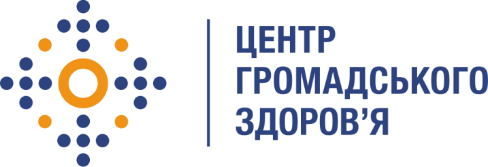 Державна установа 
«Центр громадського здоров’я Міністерства охорони здоров’я України» оголошує конкурс для відбору консультанта з проведення тестування електронної системи епідеміологічного наглядув рамках проекту «Надання підтримки Центру громадського здоров’я МОЗ України для зміцнення та розбудови спроможності системи охорони здоров’я для здійснення кращого моніторингу, епідеміологічного нагляду, реагування на спалахи захворювання та їхньої профілактики».Назва позиції: Консультант з проведення тестування електронної системи епідеміологічного нагляду.Період надання послуг: квітень - вересень 2023 Інформація щодо установи:Головним завданнями Державної установи «Центр громадського здоров’я Міністерства охорони здоров’я України» (далі – Центр) є діяльність у сфері громадського здоров’я. Центр виконує лікувально-профілактичні, науково-практичні та організаційно-методичні функції у сфері охорони здоров’я з метою забезпечення якості лікування хворих на cоціально-небезпечні захворювання, зокрема ВІЛ/СНІД, туберкульоз, наркозалежність, вірусні гепатити тощо, попередження захворювань в контексті розбудови системи громадського здоров’я. Центр приймає участь в розробці регуляторної політики і взаємодіє з іншими міністерствами, науково-дослідними установами, міжнародними установами та громадськими організаціями, що працюють в сфері громадського здоров’я та протидії соціально небезпечним захворюванням.Завдання:Здійснює аналіз розробленого функціоналу електронної системи епідеміологічного наглядуПослуги з підготовки описової частини проаналізованого функціоналу електронної системи епідеміологічного наглядуПроведення тестування електронної системи епідеміологічного наглядуКонсультує щодо усунення проблем, які були виявлені під час тестування електронної системи епідеміологічного наглядуНаписання аналітичних звітів щодо виявлених помилок при тестуванні системиВимоги до професійної компетентності:Вища освіта (в галузі інформаційних технологій буде перевагою);Досвід тестування інформаційних систем буде перевагою.Чітке розуміння структури інформаційних систем;Досвід підготовки аналітичних довідок;Знання ділової української мови та технічної англійської мови (письмовий, читання документації).Резюме мають бути надіслані електронною поштою на електронну адресу: vacancies@phc.org.ua. В темі листа, будь ласка, зазначте: «138-2023 Консультант з проведення тестування електронної системи епідеміологічного нагляду»Мова резюме: українська та англійська (обов’язково).Термін подання документів – до 9 квітня 2023року, реєстрація документів 
завершується о 18:00.За результатами відбору резюме успішні кандидати будуть запрошені до участі у співбесіді. У зв’язку з великою кількістю заявок, ми будемо контактувати лише з кандидатами, запрошеними на співбесіду. Умови завдання та контракту можуть бути докладніше обговорені під час співбесіди.Державна установа «Центр громадського здоров’я Міністерства охорони здоров’я України» залишає за собою право повторно розмістити оголошення про конкурс, скасувати конкурс, запропонувати позицію зі зміненими завданнями чи з іншою тривалістю контракту.